Abingdon Lawn Tennis Club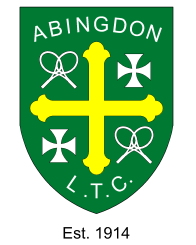 Membership Form 2018-2019Please complete this form for each applicant and return it to:Sarah Richmond, Membership Secretary, 64 Westwater Way, Didcot, Oxon, OX11 7TYtel: 07877 198431	email: sarah@abingdontennisclub.comor post it in the box inside the clubhouse (by floodlight switches).Please add the appropriate fees below. Please tick here if you would like to be considered for club teams.Members’ email and telephone contact details are generally available for other members to see within the club’s members’ only online database. Please tick here if you are happy for yours to be available in this way:The club’s main means of communicating with members about upcoming events, news, membership renewals etc. is via email (approximately monthly). Please tick here if you are happy to be contacted in this way:Signed …………………………………………………………………………                             Date …………………Subscriptions fall due on 1st April each year. Any member who has not paid the current year’s subscription by 31st May of that year shall cease to be a Member of the Club.  If you represent the Club in any of the teams, your subscription must be current. Senior£164Senior Citizen (65+)£110Weekday£82Student/Young Person£82Country£82Associate£82Junior£62Junior of Senior£42Joining fee(new adult member)£10Key to clubhouse(returnable deposit,adults only)£5TOTAL £TOTAL £Much of the maintenance and activity at the club is undertaken by our members to keep costs down.Please indicate if you are prepared to assist with any of the following to any degree:Much of the maintenance and activity at the club is undertaken by our members to keep costs down.Please indicate if you are prepared to assist with any of the following to any degree:Much of the maintenance and activity at the club is undertaken by our members to keep costs down.Please indicate if you are prepared to assist with any of the following to any degree:Much of the maintenance and activity at the club is undertaken by our members to keep costs down.Please indicate if you are prepared to assist with any of the following to any degree:□  Clubhouse cleaning□  Grounds maintenance□ DIY tasks□  Team captain